Пером – оружием своим, Что я в руках держу, - 

Всем честным людям трудовым 

Я, как солдат, служу. 

С. Михалков 
Темой своего исследования я взяла творчество великого писателя Сергея Владимировича Михалкова. И тема выбрана не случайно – в этом году исполнилось 100 лет со дня рождения гениального человека.Я поставила перед собой следующие цели исследования:осветить материал по творчеству Сергея Владимировича Михалкова, хронологизация и представление наиболее значимых этапов жизни писателя;показать достижения и вклад в  историю художественной литературы выдающейся личности;активизировать  познавательный интерес читателей к творчеству С. В. Михалкова.Начну с того, что Сергей Михалков был выдающимся поэтом, драматургом, прозаиком, публицистом,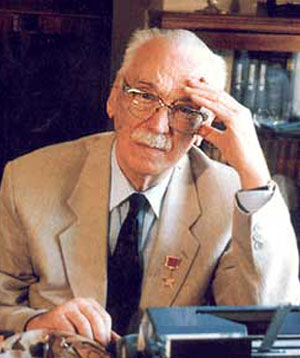 киносценаристом, переводчиком, общественным деятелем!!! Он удостоен  таких званий как академик педагогических наук, заслуженный деятель искусств России, писатель удостоен множества правительственных, литературных, общественных и международных премий,  правительственных наград. В этой ленте Почёта пятьдесят четыре награды.     А начиналась эта история как у всех…     Сергей Владимирович родился 12 марта 1913 года в Москве. Старинный род Михалковых, ведущий свою историю с 15 века, находится в дальнем родстве с Романовыми, Толстыми, Яновскими (к этому роду принадлежал и Гоголь).     Совсем недавно, 27 августа в 2009 году, на 97 году жизни Сергей Михалков умер. Задорный и весёлый, поэт и прозаик, сатирик, сказочник и баснописец, видный общественный деятель, лауреат многих государственных премий – всё это он, Сергей Михалков.      Стихи он стал писать очень рано, а когда ему исполнилось 15 лет, они впервые были опубликованы. Так что его произведения читали ещё ваши дедушки и бабушки. Вот несколько знакомых нам строк:Что случилось? Что случилось?С печки азбука свалилась!Потеряла буква ЮПерекладинку свою!Больно вывихнула ножкуПрописная буква М,Г ударилась немножко, Ж  рассыпалась совсем!(«Азбука»)2.Писать красиво нелегко:«Да-ёт ко-ро-вамо-ло-ко»За буквой буква,К слогу слог.Ну, хоть бы кто-нибудь помог! («Чистописание»)Я вхожу один из первыхВ медицинский кабинетУ меня стальные нервыИли вовсе нервов нет! («Прививка»)Но было бы неполно, говоря о творчестве Михалкова, не сказать о его стихах про дядю Стёпу. В этом произведении Михалков просто, весело и увлекательно рассказывает о мужестве и благородстве людей. Это сказка-быль. А есть ли продолжение у дяди Стёпы? («Дядя Стёпа – милиционер», «Дядя Стёпа и Егор», «Дядя Стёпа – ветеран»).Впервые стихи про дядю Стёпу были напечатаны в журнале «Пионер». А было это так. В 1935 году в редакцию журнала пришёл худощавый молодой человек, волнуясь, сказал: «Я принёс стихи». Редактор начал читать о том, какВ доме восемьДробь одинЖил высокий гражданинПо фамилии СтепановИ по имени Степан.Редактор, оторвавшись от листка, посмотрел на автора, и так как перед ним стоял достаточно высокий гражданин, то редактор решил, что он написал стихи про себя самого и спросил: «Ваша фамилия Степанов?» Но автор ответил «Михалков, Серёжа». Дочитав, стихотворение редактор сказал: «Отлично, будем печатать в следующем номере, но боюсь, художник не успеет сделать иллюстрации» и тут же добавил: «Не нужен художник. Нам нужен фотограф. Мы сделаем фотоиллюстрации. А снимать будем Вас. Вы вылитый дядя Стёпа» и потом многие думали, что дядя Стёпа и Михалков это одно и тоже лицо.В 1930 году Михалков переехал в Москву, где в течение трех лет работал на ткацкой фабрике. Уже тогда стихи Михалкова публиковались в печати, передавались по радио. Затем Михалков обучался в Литературном институте имени Горького.  В это же время Михалковым была издана первая книга стихов.В 1930 году Михалков переехал в Москву, где в течение трех лет работал на ткацкой фабрике. Уже тогда стихи Михалкова публиковались в печати, передавались по радио. В это же время в 1933 году становится внештатным сотрудником отдела писем газеты «Известия». Публикуется в журналах: «Огонёк», «Пионер», «Прожектор», в газетах: «Комсомольская правда», «Известия», «Правда». Выходит первый сборник стихов.В 1937 году поступает в Литературный институт. В 1939 году Михалков получает первый орден Ленина. Во время Великой Отечественной Войны Михалков корреспондент газет «Во славу Родины», «Сталинский сокол». Вместе с войсками отступал до Сталинграда, был контужен. Награждён боевыми орденами и медалями. Был отмечен Государственной премией СССР в 1942 г.После войны Михалков продолжает литературную деятельность, работает в разных жанрах детской литературы, создаёт пьесы для детских театров, сценарии для мультфильмов. В1944 году правительство СССР принимает решение о смене старого гимна. Михалков и его соавтор Г. Эль-Регистан стали авторами его текста, победив на всенародном конкурсе. В 1977 году, после принятия новой Конституции СССР, Сергей Михалков создаёт вторую редакцию слов для Государственного Гимна СССР декабря 2000года президент В.В.Путин утвердил текст Государственного гимна России на стихи Сергея Михалкова (третья редакция). Классик сообщил в интервью что искренне хотел сочинить «гимн православной страны», он человек верующий и «всегда был верующим». «То, что я сейчас написал, — это близко моему сердцу», — заявлял Михалков. 13 марта 2008 года, в день 95-летия писателя президент России Путин подписал указ о награждении Михалкова орденом Святого апостола Андрея Первозванного "за выдающийся вклад в развитие отечественной литературы, многолетнюю творческую и общественную деятельность"  О  знаменитом поэте немало интересного: – Сергея Владимировича Михалкова в нашей стране знают все – от мала до велика. Его книги есть в каждой семье. Поэт, баснописец, драматург, сказочник, педагог-публицист, верный гражданин Отечества, ветеран Великой Отечественной войны, автор гимнов Советского Союза и России Сергей Владимирович вот уже семьдесят пять лет ярко и самоотверженно служит российской многонациональной литературе и культуре.Произведения Михалкова для детей входят в школьные и дошкольные хрестоматии, буквари, звучат по радио, демонстрируются в кино, на сцене, по телевидению. А его литературный герой дядя Стёпа воспринимается как реальная личность, человек смелый и добрый. Поэзия Сергея Михалкова стала частицей национального самосознания нашего народа. В ней утверждаются общечеловеческие ценности: добро, братство, любовь, особенно любовь к детям, защита их прав.Сергей Михалков автор более 260 басен и сатирических стихов. Написанные в разные годы прошлого века они и сегодня звучат современно и актуально. Кстати, подпись Сергея Михалкова знает всё население страны! Ведь его знаменитый автограф открывает каждый выпуск сатирического киножурнала «Фитиль», которым поэт бессменно руководил больше сорока лет.Писатель-фронтовик, он стал автором эпитафии на могиле Неизвестного солдата у Кремлёвской стены: «Имя твоё неизвестно, подвиг твой бессмертен».Общий тираж произведений, изданных в мире на разных языках, ещё при жизни Сергея Владимировича перевалил за 300 миллионов экземпляров.Сергей Михалков награждён самыми высокими отечественными и международными наградами. Но самые большие награды народ получил в наследство от писателя и просто человека  Сергея Михалкова. Уникальность того, что он создал просто невероятна! Им написано 19 сценариев к кинофильмам,14 сценариев к мультипликационным фильмам,Более 200 стихотворений,260 басен,Около 40 пьес,5 рассказов, Вышло 6 сборников,С.В.Михалков один из авторов «Самой большой в мире книги для малышей».Именем Михалкова названа одна из малых планет Солнечной Системы.
Закончить своё выступление я хочу словами самого Сергея Владимировича Михалкова: «В мировой детской литературе есть сегодня хорошие книги, созданные на десятках разных языков. Есть книги-учителя, строгие и взыскательные. Есть книги-приятели. Есть книги-волшебники. Есть книги-солдаты. И каждая новая хорошая детская книга – это праздник для тысяч юных граждан планеты "Земля"».ЛитератураС. Михалков. Лирика. Переводы. Санкт-Петербург, «Лениздат», 1996.С. Михалков. Собрание сочинений. Москва: «Художественная литература», 1970. «Россия - Родина моя». Библиотечка русской советской поэзии в пятидесяти книжках. Москва: «Художественная литература», 1967. Русские поэты. Антология в 4-х томах. Москва: «Детская литература», 1968.Иллюстрации взяты из сети Интернет    www.yandex.ru;. Образовательно-культурологический форум, посвященныйСЕРГЕЮ ВЛАДИМИРОВИЧУ МИХАЛКОВУ